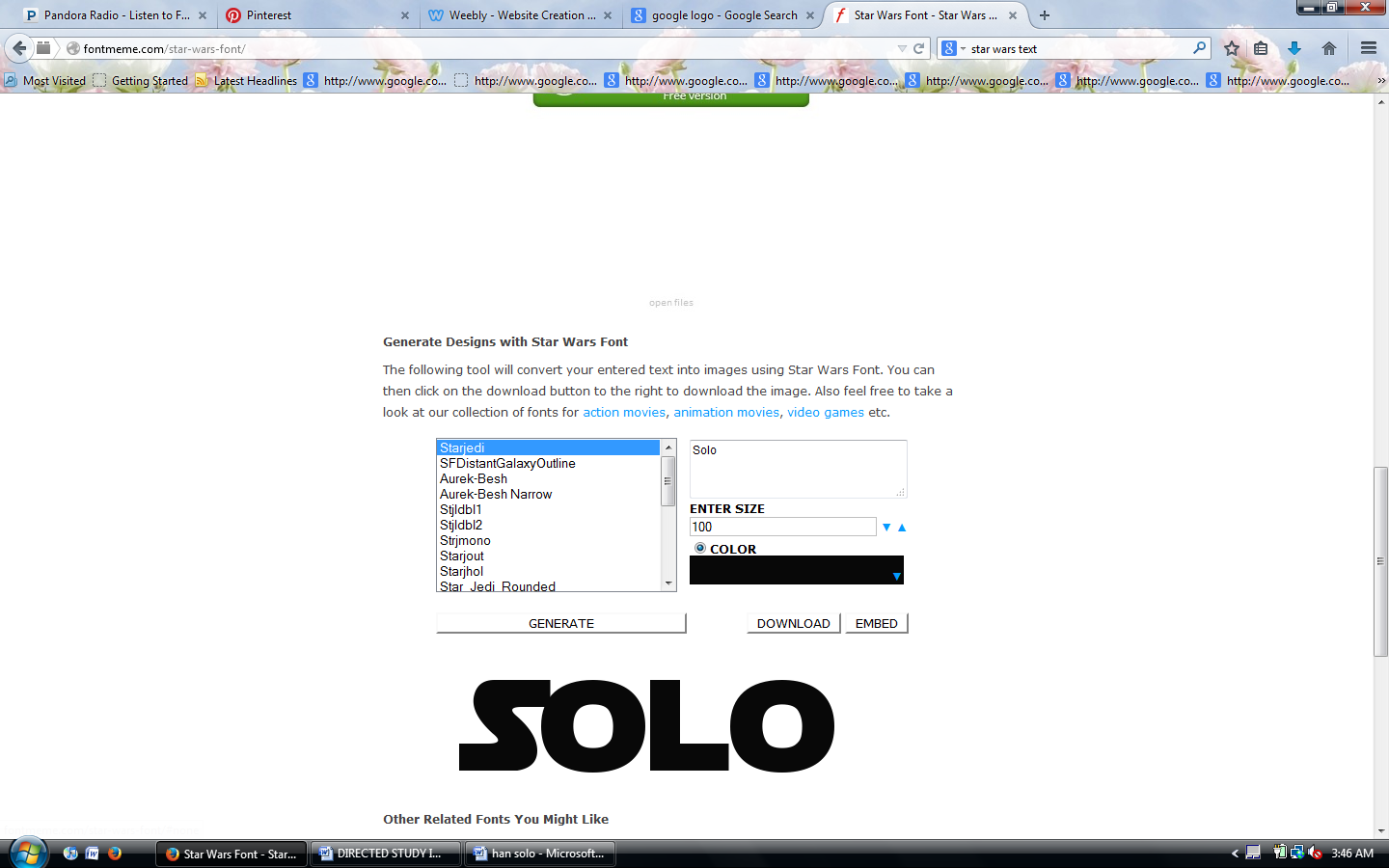 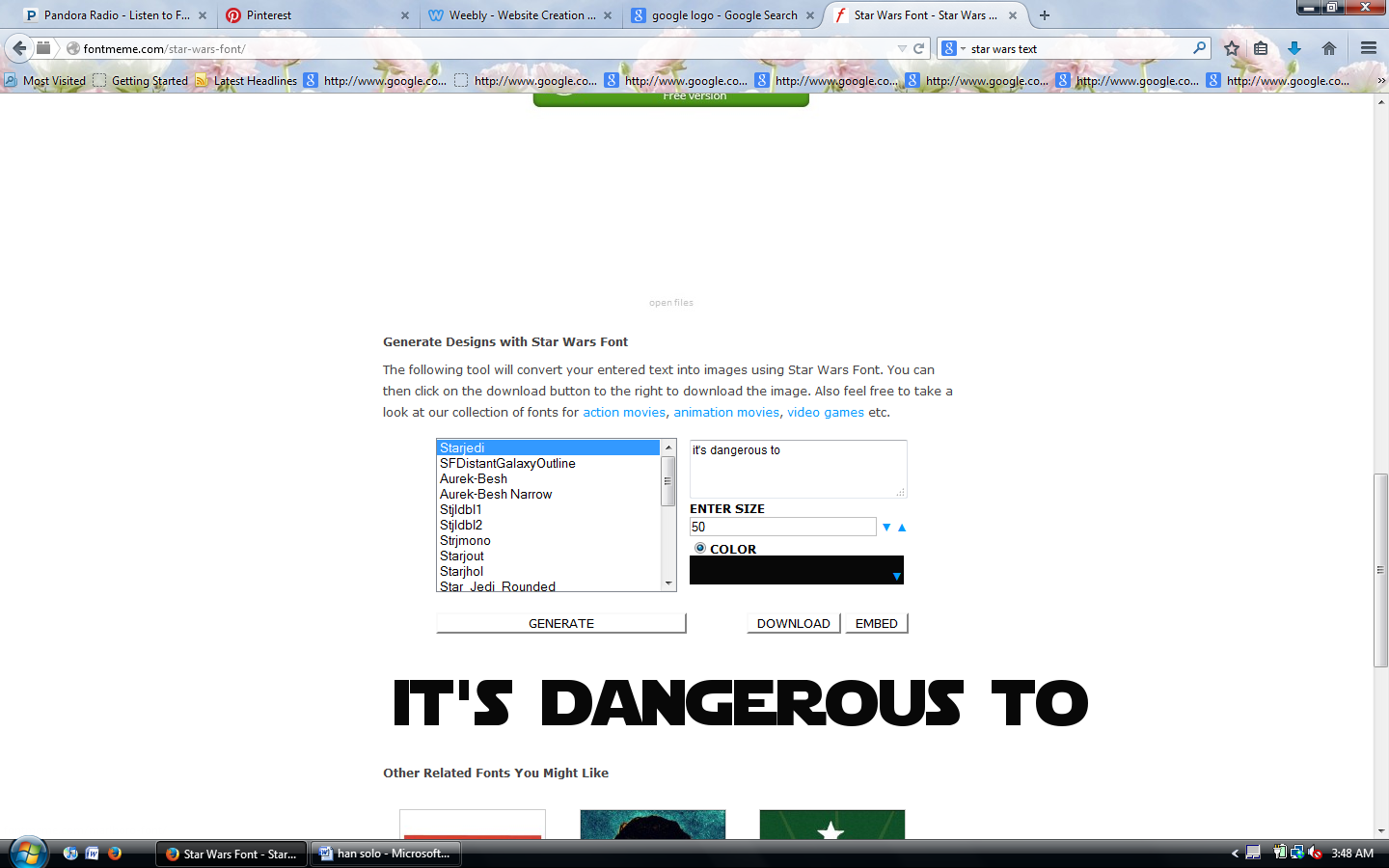 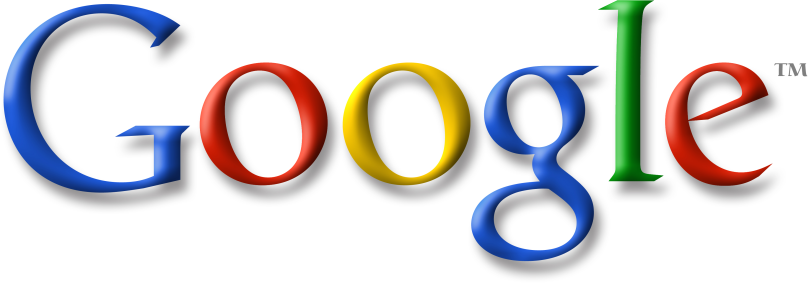 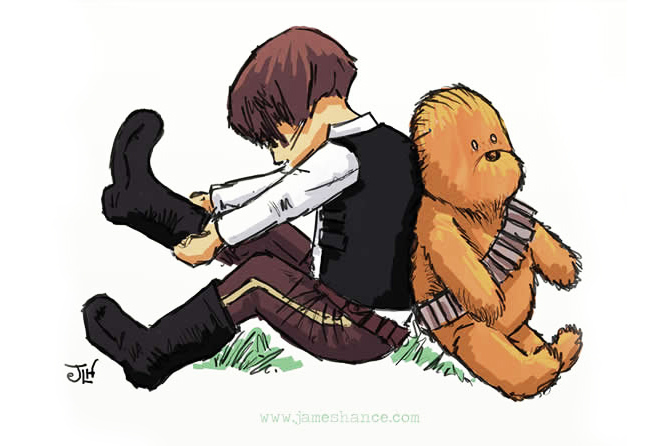 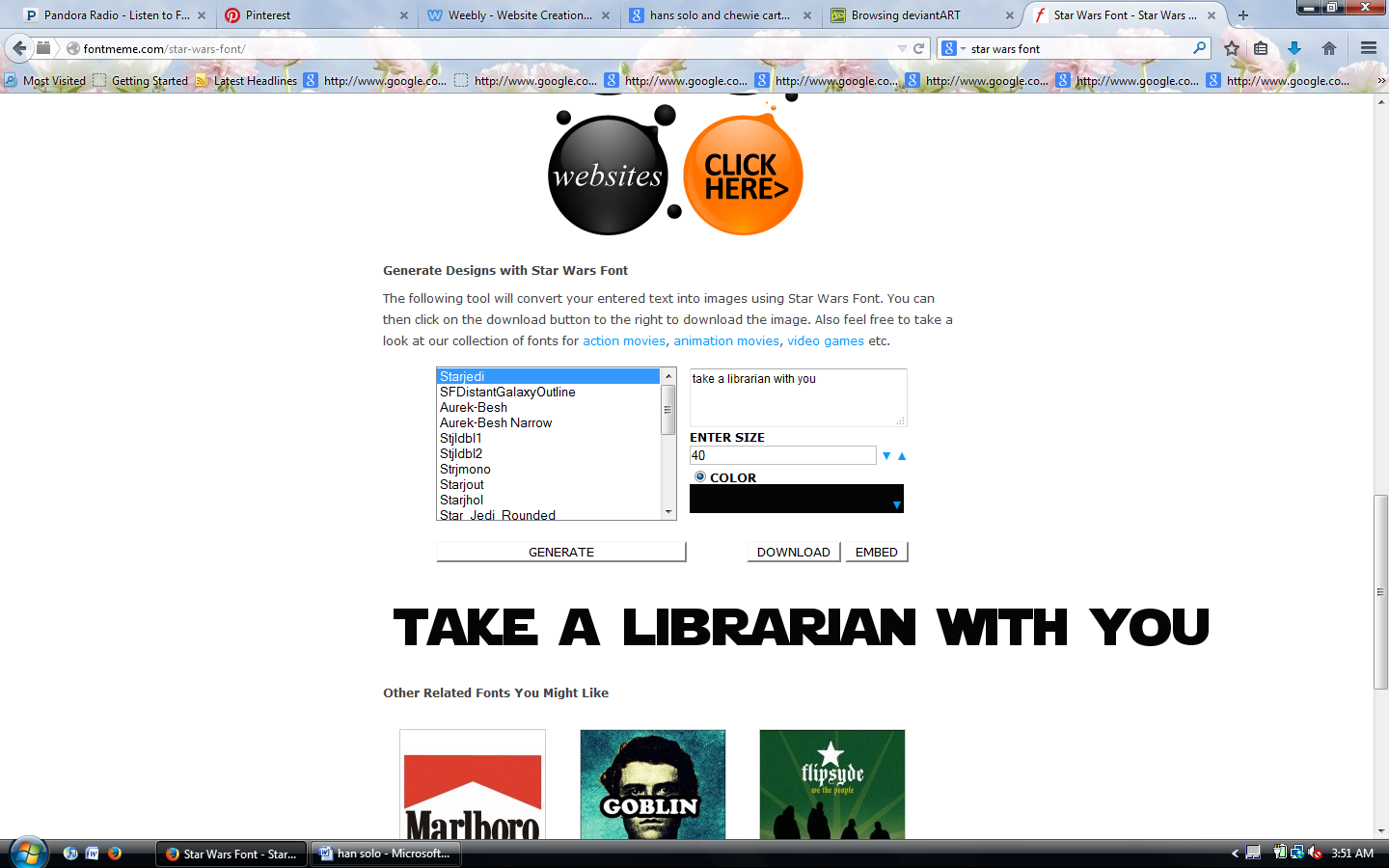 www.goodreads.comwww.vividvocba.comwww.proquest.comwww.yournextread.comwww.stemread.niu.eduwww.freerice.comwww.goodreads.comwww.vividvocba.comwww.proquest.comwww.yournextread.comwww.stemread.niu.eduwww.freerice.com